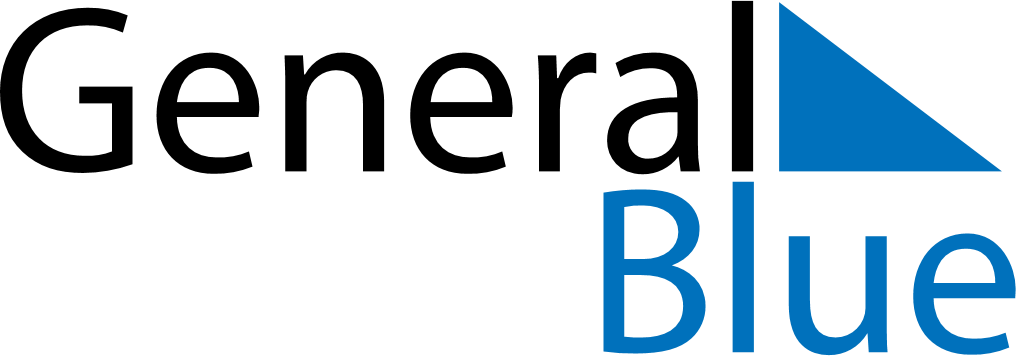 April 2018April 2018April 2018April 2018April 2018April 2018AlbaniaAlbaniaAlbaniaAlbaniaAlbaniaAlbaniaMondayTuesdayWednesdayThursdayFridaySaturdaySunday1Catholic Easter
April Fools’ Day2345678Catholic EasterOrthodox Easter9101112131415Orthodox Easter161718192021222324252627282930NOTES